	Information från Myrstugubergets Friskola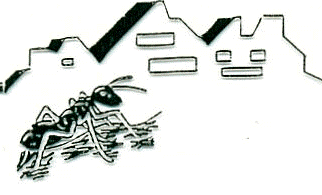 			     20 november 2020 uppdaterad den 2 decemberTill alla vårdnadshavareVi är alla medvetna om den ökade smittspridningen och vi behöver hjälpas åt för att följa de rekommendationer som finns från Folkhälsomyndigheten. Vi tycker att ni föräldrar gör ett bra jobb med att ha era barn hemma vid minsta symtom och detta vill vi att ni fortsätter med. Hämta och lämna skoluppgifter kontinuerligt på ett corona vänligt sätt. Stort tack för ett gott samarbete!Vi får ibland samtal där föräldrar anmäler frånvaro pga trötthet. Om ditt barn är hemma pga att man är trött anser vi som skola att detta beror på att det kan finnas något i kroppen. Är man bara trött så kan man komma till skolan, ev så kommer man lite sent men man är inte hemma en hel dag. Behöver man vara hemma en hel dag så kan man inte garantera att det inte är något i kroppen. Vi vill då att du följer reglerna med att vara hemma två symtomfria dagar. Vi har samma regler på vår skola som Huddinge kommun.Tillsammans ser vi till att vara noga med att följa de riktlinjer som Folkhälsomyndigheten rekommenderar.Följande gäller på vår skola:Har ditt barn symptom som snuva, hosta, andningssvårigheter, feber, nästäppa, halsont, huvudvärk, illamående, värk i muskler och leder eller känner sig lite sjuk ska ditt barn vara hemma från skolan. Ni meddelar sjukfrånvaron till skolan som vanligt. Folkhälsomyndighetens rekommendationer av testning i grundskolaFolkhälsomyndigheten rekommenderar att elever i grundskola testas om de har symtom som kan tyda på covid-19 för att på så vis snabbare kunna återgå till skolan om de har ett negativt provsvar och deras allmäntillstånd i övrigt tillåter det. Vi vet att det kan vara svårt i dessa tider att få tillgång till testning, du följer då de riktlinjer som finns kring ”om inget prov tagits”.Det här gäller för elever på Myrstugubergets Friskola Vid negativt provsvar Elev som testats och fått ett negativt provsvar (det vill säga ej pågående infektion), kan återgå till skolan när hens allmäntillstånd tillåter, det vill säga när hen känner sig frisk och pigg och inte har någon feber. Vid positivt provsvarElev som testats och fått ett positivt provsvar (det vill säga hen har en pågående infektion) ska vara hemma i minst 7 dagar efter att de insjuknat, och kan återgå till skolan när de varit helt symtomfria i minst två dygn. Om inget prov tagits Stanna hemma tills barnet är helt symtomfritt plus 2 extra dygn.Om 7 dygn har gått sedan insjuknandet och de två sista dygnen varit utan feber och med gott allmäntillstånd, kan barnet återgå till förskola och annan skolverksamhet även om det har kvar lindriga symtom (exempelvis lätt hosta eller lätt snuva).Om någon i familjen har konstaterad covid – 19 (uppdatering)Om någon i familjen har konstaterad covid – 19 så ska barnen vara hemma från skolan även om de är symtomfria.Det betyder att barnet ska stanna hemma i sju dagar om någon annan i hushållet har covid-19.Börja räkna från den dag personen som har covid-19 blev provtagen eller dagen då symtomen startade.Om barnet/eleven inte visar några symtom så går det bra att komma tillbaka till skolan efter de sju dagarna. Självklart gäller det för oss alla att fortsätta vara vaksamma inför eventuella symtom, tänka på handhygienen och vara återhållsamma med sociala kontakter. Hämtning av barn på fritidsNär du hämtar ditt barn på fritids vill vi att du väntar utanför. När en personal sagt att de hämtar ditt barn så väntar du utanför tills ditt barn kommer ut. Tack för ditt samarbete!Om det är något som du undrar över kring hur vi arbetar med rekommendationerna kring Covid – 19 så hör av dig till rektor Kicki Ståhl tel: 0703-17 71 64 eller bitr rektor Anna Tallkvist tel: 070- 54 77 330.MvhStyrelsenFör mer information:www.1177.sewww.folkhalsomyndigheten.sewww.huddinge.se/coronavirusetregion stockholm